Kallelse till årsstämma för High Chaparral Western Riders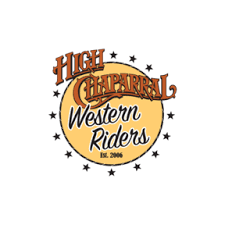 Digital sammankomst, via TEAMS, för medlemmar i HCWR. Röstberättigade är medlemmar som fyllt 16 år och som betalat in avgift för 2021. Årsstämman kommer att ske via Teams den 6/3 klockan 16.00 och alla medlemmar som anmäler sig till mötet kommer att få en länk utskickad veckan innan mötet. Samtidigt kommer man också att erhålla alla dokument så som verksamhetsberättelse, ev. inkomna motioner med styrelsens yttrande, revisorsberättelse, årsredovisning samt verksamhetsplan för 2021.För medlemmar som inte kan eller har för avsikt att delta i stämman så finns dessa dokument tillgängliga på klubbens hemsida från den 27/2 -21.Mötet kommer att gå till på följande sätt: Varje röstberättigad medlem behöver ha tillgång till en egen uppkoppling till mötet. Det går alltså inte att ex. tre röstberättigade sitter vid samma dator. Detta för att röstningsförfarandet ska kunna vara så korrekt som möjligt. Du kan alltså antingen delta via dator eller telefon. Om du laddar ner appen TEAMS så kan du delta via telefonen. På datorn kan du delta via länken som skickas ut.Ordföranden kommer att dela alla dokument via skärmen när de läses upp eller behandlas.Röstningen kommer att skötas genom chatten där du svarar ja eller nej. Då kommer vald rösträknare att kunna dubbelkolla antalet röster om så krävs.Anmälan till mötet görs till Ingela Ynghagen via mail: ingela.ynghagen@gmail.com Vi hoppas verkligen att du tar dig tid att närvara vid årets möte, även då det sker digitalt. Det här får bli det näst bästa när vi nu inte kan ses…virtuella kramar och fika på varandras skärmar är i alla fall bättre än inga alls. / Ingela Y